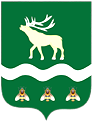 Российская Федерация Приморский крайДУМА ЯКОВЛЕВСКОГО МУНИЦИПАЛЬНОГО ОКРУГАПРИМОРСКОГО КРАЯРЕШЕНИЕ30 января 2024 года                     с. Яковлевка                               № 216 - НПАО Положении об организации предоставления дополнительного образования  детей в муниципальных образовательных организациях Яковлевского муниципального округаВ соответствии с Федеральным законом от 06.10.2003 № 131-ФЗ «Об общих принципах организации местного самоуправления в Российской Федерации», Законом Приморского края от 05.12.2022 № 247-КЗ «О Яковлевском муниципальном округе Приморского края», Уставом Яковлевского муниципального округа, в связи с созданием Яковлевского муниципального округа и необходимостью формирования нормативной правовой базы Яковлевского муниципального округа Дума Яковлевского муниципального округаРЕШИЛА:1. Утвердить Положение об организации предоставления дополнительного образования  детей в муниципальных образовательных организациях Яковлевского муниципального округа (прилагается).2.    Признать утратившими силу решение Думы Яковлевского муниципального района от 26.03.2019 № 78-НПА «О Положении об организации предоставления дополнительного образования в муниципальных образовательных организациях Яковлевского муниципального района».3. Настоящее решение вступает в силу после его официального опубликования.4. Опубликовать настоящее решение в газете «Сельский труженик» и разместить на официальном сайте Яковлевского муниципального округа в информационно-телекоммуникационной сети «Интернет».Председатель Думы Яковлевского муниципального округа                                                              Е.А. ЖивотягинГлава Яковлевского муниципального округа                                                               А.А. КоренчукПриложение УТВЕРЖДЕНОрешением Думы Яковлевскогомуниципального округаот  30.01.2024 № 216 - НПАПоложениеоб организации предоставления дополнительного образования детей в муниципальных образовательных организациях Яковлевского муниципального округа1. Общие положения1.1. Настоящее Положение разработано в соответствии с Конституцией Российской Федерации, Федеральным законом от 06.10.2003 № 131-ФЗ «Об общих принципах организации местного самоуправления в Российской Федерации», Федеральным законом от 29.12.2012 № 273-ФЗ «Об образовании в Российской Федерации», Законом Приморского края от 13.08.2013 № 243-КЗ «Об образовании в Приморском крае».1.2. Настоящее Положение устанавливает порядок организации предоставления дополнительного образования детей в муниципальных образовательных организациях Яковлевского муниципального округа, осуществляющих образовательную деятельность (далее – образовательная организация) (за исключением дополнительного образования детей, финансовое обеспечение которого осуществляется органами государственной власти Приморского края).2. Организация предоставления дополнительного образования детей 2.1. Образовательные организации создают необходимые условия для реализации дополнительных общеобразовательных программ, учитывающие законодательство Российской Федерации в области обеспечения санитарно-эпидемиологического благополучия населения.2.2. Образовательные организации могут реализовывать дополнительные общеобразовательные программы в течение всего календарного года, включая каникулярное время.2.3. Содержание дополнительных общеразвивающих программ и сроки обучения по ним определяются образовательной программой, разработанной и утверждённой образовательной организацией. Содержание дополнительных предпрофессиональных программ в области искусств определяется образовательной программой, разработанной и утверждённой образовательной организацией в соответствии с федеральными государственными требованиями.2.4. Образовательные организации могут организовать образовательный процесс в соответствии с индивидуальными учебными планами в объединениях по интересам, сформированных в группы обучающихся одного возраста или разных возрастных категорий (разновозрастные группы), являющиеся основным составом объединения (секции, кружки, клубы, лаборатории, студии, оркестры, творческие коллективы, ансамбли, театры, мастерские, школы) (далее - объединение), а также индивидуально.2.5. Занятия в объединениях могут проводиться по дополнительным общеобразовательным программам различной направленности (технической, естественнонаучной, физкультурно-спортивной, художественной, социально-гуманитарной, туристско-краеведческой). Занятия в объединениях могут проводиться по группам, индивидуально или всем составом объединения.Допускается сочетание различных форм получения образования и форм обучения.  Формы обучения по дополнительным общеобразовательным программам определяются образовательной организацией самостоятельно, если иное не установлено законодательством Российской Федерации.Количество обучающихся в объединении, их возрастные категории, а также продолжительность учебных занятий в объединении зависят от направленности дополнительных общеобразовательных программ и определяются локальным нормативным актом образовательной организации. Каждый обучающийся имеет право заниматься в нескольких объединениях, переходить в процессе обучения из одного объединения в другое.2.6.Образовательная деятельность по дополнительным общеобразовательным программам должна быть направлена на:- обеспечение духовно-нравственного, гражданско-патриотического воспитания обучающихся;- формирование и развитие творческих способностей обучающихся;- удовлетворение индивидуальных потребностей обучающихся в интеллектуальном, нравственном, художественно-эстетическом развитии и  физическом совершенствовании;- формирование культуры здорового и безопасного образа жизни, укрепление здоровья, а также на организацию свободного времени обучающихся;- адаптацию обучающихся к жизни в обществе;- профессиональную ориентацию обучающихся;- выявление, развитие и поддержку обучающихся, проявивших выдающиеся способности;- удовлетворение иных образовательных потребностей и интересов обучающихся, не противоречащих законодательству Российской Федерации, осуществляемых за пределами федеральных государственных образовательных стандартов и федеральных государственных требований.Образовательные организации ежегодно обновляют дополнительные общеобразовательные программы с учетом развития науки, техники, культуры, экономики, технологий и социальной сферы.2.7.Кроме образовательной деятельности по дополнительным образовательным программам, образовательные организации осуществляют:организацию отдыха и оздоровления детей в каникулярное время, в том числе в детских оздоровительных лагерях с дневным пребыванием;организацию и проведение мероприятий с детьми и молодежью, направленных на развитие интеллектуальных и творческих способностей, способностей к занятиям физической культурой и спортом, интереса к научно-исследовательской, творческой деятельности, на пропаганду научных знаний.2.8.Образовательные организации самостоятельны в осуществлении образовательной, научной, административной, финансово-экономической деятельности, разработке и принятии локальных нормативных актов в соответствии с нормативными правовыми актами Российской Федерации и уставом образовательной организации.      2.9. Дополнительные общеобразовательные программы реализуются образовательной организацией как самостоятельно, так и посредством сетевых форм их реализации. Образовательные организации могут на договорной основе оказывать услуги по реализации дополнительных общеобразовательных программ других организаций, осуществляющих образовательную деятельность. 2.10. Для обучающихся с ограниченными возможностями здоровья образовательные организации организуют образовательный процесс по адаптированным дополнительным общеобразовательным программам с учетом особенностей психофизического развития указанных категорий обучающихся.Образовательные организации должны создать специальные условия в соответствии с заключением психолого-медико-педагогической комиссии и (или) индивидуальной программой реабилитации (абилитации) ребёнка-инвалида.2.11. Содержание образования и условия организации обучения и воспитания обучающихся с ограниченными возможностями здоровья определяются адаптированной образовательной программой.3. Полномочия органов местного самоуправления Яковлевского муниципального округа в сфере организации предоставления дополнительного образования детей3.1. К полномочиям Думы Яковлевского муниципального округа относятся:- утверждение решением о бюджете Яковлевского муниципального округа бюджетных ассигнований на реализацию мероприятий по организации предоставления дополнительного образования детей;- иные полномочия в соответствии с федеральным законодательством, законодательством Приморского края, Уставом Яковлевского муниципального округа.3.2. К полномочиям Администрации Яковлевского муниципального округа относятся:- организация предоставления дополнительного образования детей в образовательных организациях;- создание, реорганизация и ликвидация образовательных организаций;- осуществление в соответствии с действующим законодательством функций и полномочий учредителя образовательных организаций;- утверждение уставов образовательных организаций;-  назначение на должность и освобождение от должности руководителей образовательных организаций;- принятие правовых актов в сфере дополнительного образования детей;- разработка и утверждение муниципальных программ;- формирование, утверждение и финансовое обеспечение выполнения муниципального задания для образовательных организаций, контроль предоставления муниципальных услуг и выполнения муниципального задания;- обеспечение соблюдения законодательства в области дополнительного образования;- обеспечение эффективного функционирования существующей муниципальной системы дополнительного образования;- организация работы по обеспечению содержания зданий и сооружений образовательных организаций;- иные полномочия в соответствии с федеральным законодательством, законодательством Приморского края, Уставом Яковлевского муниципального округа.4. Финансовое обеспечение деятельности образовательных организаций4.1. Финансовое обеспечение деятельности образовательных организаций осуществляется на основе объемов выполнения муниципального задания по реализации дополнительных общеобразовательных программ. Объем финансового обеспечения определяется по каждому виду и направленности дополнительных общеобразовательных программ с учетом форм обучения, федеральных государственных требований, типа образовательной организации. 4.2. Объем финансового обеспечения деятельности образовательных организаций, реализующих дополнительные общеобразовательные программы, формируется за счет:субсидий на финансовое обеспечение выполнения муниципального задания по реализации дополнительных общеобразовательных программ;субсидий на иные цели, не связанные с финансовым обеспечением выполнения муниципального задания по реализации дополнительных общеобразовательных программ;средств бюджета Яковлевского муниципального округа в рамках системы персонифицированного финансирования;бюджетных инвестиций;поступлений от реализации образовательной организацией дополнительных общеобразовательных программ, относящихся в соответствии с уставом образовательной организации, реализующей дополнительные общеобразовательные программы, к его основным видам деятельности, сверх установленного муниципального задания, реализация которых осуществляется на платной основе, а также поступлений от иной, приносящей доход деятельности;добровольных взносов (пожертвований), безвозмездно перечисляемых от граждан и юридических лиц;субсидий на обеспечение финансирования оказания муниципальных услуг в социальной сфере по направлению деятельности «реализация дополнительных общеразвивающих программ для детей» в рамках муниципального социального заказа на оказание муниципальных услуг в социальной сфере с использованием социального сертификата на получение муниципальной услуги в социальной сфере;иных источников, не запрещенных законодательством.